         ҠАРАР                                                                                    ПОСТАНОВЛЕНИЕ«11»  январь  2016  йыл                       № 2                                 «11»  января  2016  года«О выделение техники для нужд  оповещения и доставки граждан на пункт сбора ВК»          В соответствии с Постановлением Суженного заседания Администрации муниципального района Хайбуллинский район  № 07/СЗ от 19.11.2015 г. в целях своевременного оповещения, сбора и доставки на пункт приема и сбора отдела ВК РБ по городу Сибай и Хайбуллинскому району граждан, пребывающих в запасе и техники, предназначенной на комплектование Вооруженных Сил РФ постановляю:1.Выделить автотранспорт для нужд  оповещения и доставки граждан на      пункт сбора ВК МКОУ ООШ с.Галиахметово в количестве 1 единицы.           Глава  сельского поселения          Акъюловский сельсовет                                        Б.И.ИльбаковМП          Согласовано:       Директор МКОУ ООШ с.Галиахметово:                  Телявгулов З.З.МП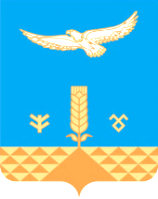 